ОПЕРАЦИЯ «Памятник погибшим землякам»Дата проведения: 19.10.2019Место проведения: д. ЮшевичиУчастники: члены ОО «БРПО»Цель: активизация деятельности по сохранению памяти и героических традиций народа.Задачи:осуществлять практическую деятельность по сохранению и увековечиванию памяти о героях Великой Отечественной войны;формировать патриотические качества у молодого поколения, чувство сопричастности к истории Отечества;воспитывать уважительное отношение к истории своей страны.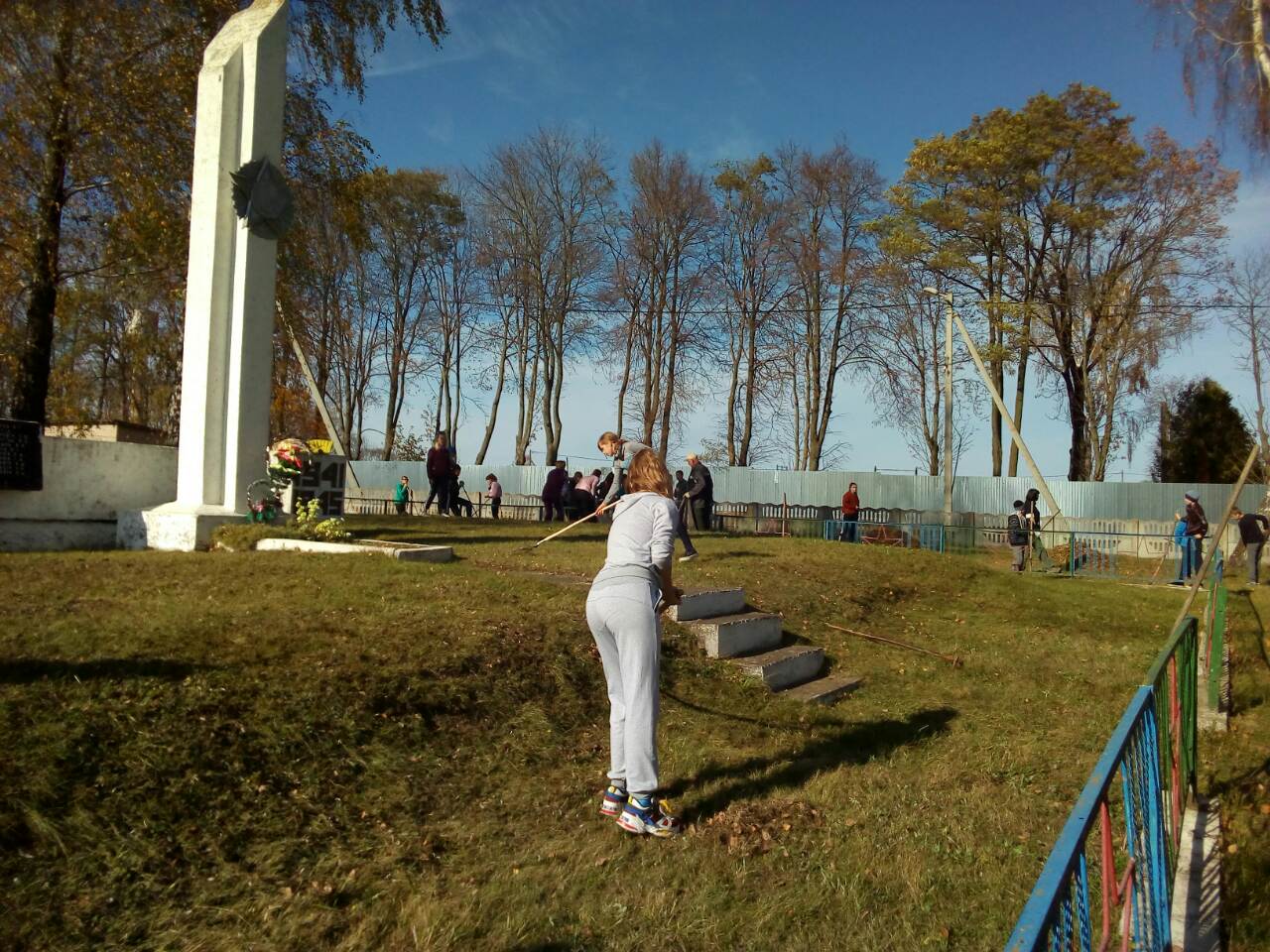 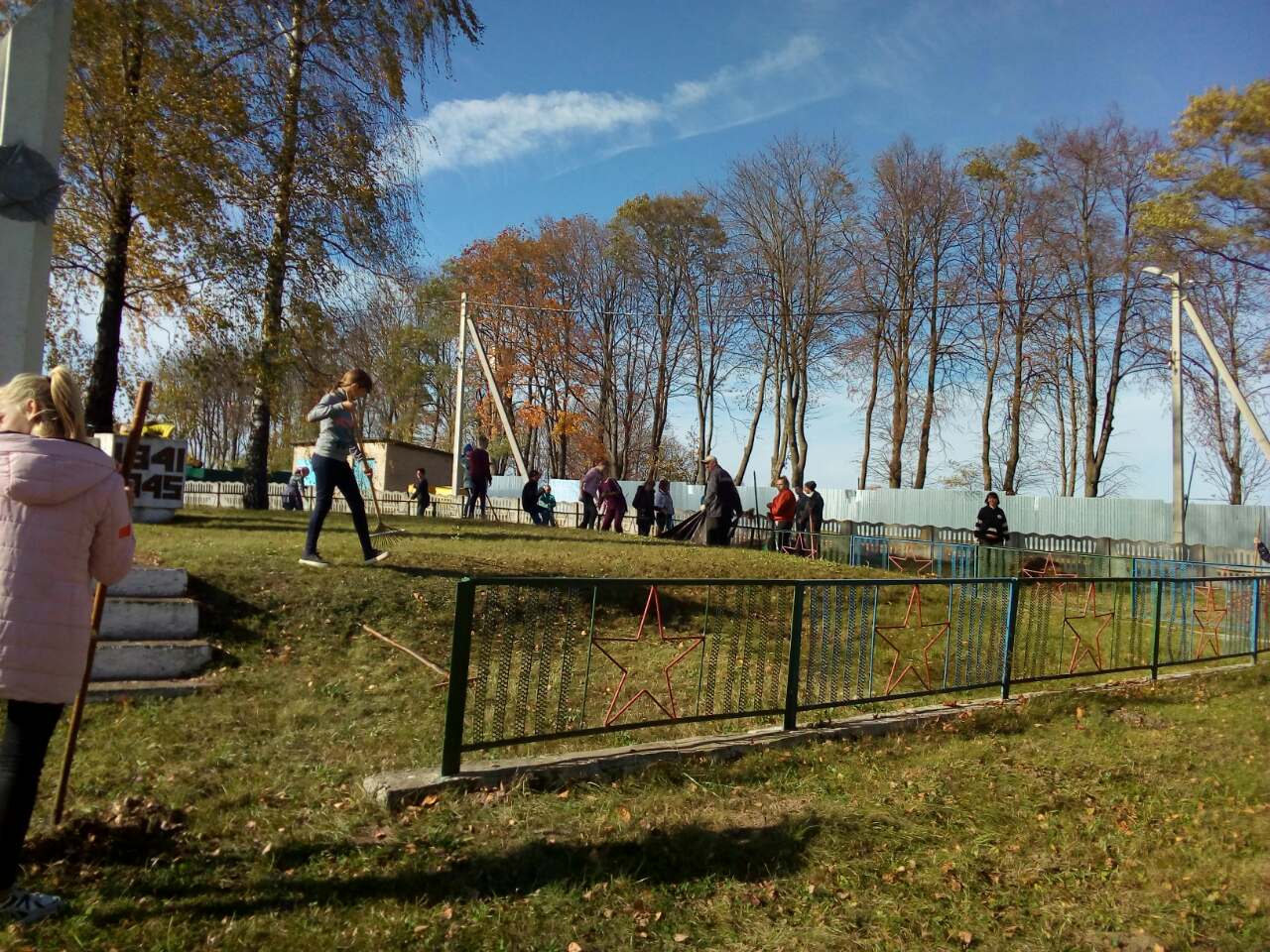 